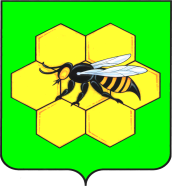 ПРОЕКТАДМИНИСТРАЦИЯМУНИЦИПАЛЬНОГО РАЙОНА ПЕСТРАВСКИЙСАМАРСКОЙ ОБЛАСТИПОСТАНОВЛЕНИЕот _______________№_________О внесении изменений в постановление администрации муниципального района Пестравский Самарской области от 28.05.2020 № 252 «Об утверждении муниципальной программы «Комплексное развитие систем коммунальной инфраструктуры муниципального района Пестравский Самарской области на 2020-2024 годы»В целях уточнения объемов финансирования муниципальной программы, развития систем водоснабжения жилищно-коммунального комплекса, повышения качества, надежности и доступности предоставления услуг жилищно-коммунального хозяйства населению муниципального района Пестравский, в соответствии с постановлением Правительства Самарской области от 24.07.2019 № 508 «Об утверждении государственной программы Самарской области "Чистая вода" на 2019-2024 годы», руководствуясь Федеральным законом от 06.10.2003 № 131-ФЗ «Об общих принципах организации местного самоуправления в Российской Федерации», статьями 41, 43 Устава муниципального района Пестравский Самарской области, администрация муниципального района Пестравский Самарской области ПОСТАНОВЛЯЕТ:1. Внести в постановление администрации муниципального района Пестравский Самарской области от 28.05.2020 № 252 «Об утверждении муниципальной программы «Комплексное развитие систем коммунальной инфраструктуры муниципального района Пестравский Самарской области на 2020-2024 годы» следующие изменения:1.1. В муниципальной программе «Комплексное развитие систем коммунальной инфраструктуры муниципального района Пестравский Самарской области на 2020-2024 годы» (далее – муниципальная программа):1.1.1. паспорт муниципальной программы изложить в новой редакции согласно приложению № 1 к настоящему постановлению;1.1.2. приложение № 2 к муниципальной программе изложить в новой редакции согласно приложению № 2 к настоящему постановлению.2. Опубликовать настоящее постановление в районной газете «Степь» и разместить на официальном Интернет-сайте муниципального района Пестравский.3. Ответственному исполнителю муниципальной программы совместно с инженером-системным программистом отдела информатизации администрации муниципального района Пестравский Самарской области (Павлов С.А.) в 10-дневный срок с даты утверждения настоящего постановления осуществить государственную регистрацию внесенных изменений в муниципальную программу в федеральном Реестре документов стратегического планирования в государственной информационной системе «Управление» в установленном порядке.4. Контроль за выполнением настоящего постановления оставляю за собой.Глава муниципального района  Пестравский                                                                                       С.В. ЕрмоловПешехонова Т.С. 8(84674)21288Приложение №1к постановлению администрации муниципального района Пестравский Самарской областиот  ______________ №______ПАСПОРТмуниципальной программы  «Комплексное развитие систем коммунальной инфраструктуры муниципального района Пестравский Самарской области на 2020- 2024 годы»Приложение №2к постановлению администрации муниципального района Пестравский Самарской областиот  ______________ №______Приложение № 2 к муниципальной программе «Комплексное развитие систем коммунальной инфраструктуры муниципального района Пестравский Самарской области на 2020-2024 годы»Перечень программных мероприятий и ресурсное обеспечениепо реализации муниципальной программы «Комплексное развитие систем коммунальной инфраструктуры муниципального района Пестравский Самарской области на 2020-2024 годы»*- ресурсное обеспечение реализации муниципальной программы корректируется на соответствующий год в зависимости от объемов финансирования из федерального и регионального бюджетов.Наименование муниципальной программы«Комплексное развитие систем коммунальной инфраструктуры муниципального района Пестравский Самарской области на 2020-2024 годы» (далее – муниципальная программа)Дата принятия решения о разработке муниципальной программыРаспоряжение администрации муниципального района Пестравский Самарской области от 03.04.2020 № 51 «О разработке муниципальной программы «Комплексное развитие систем коммунальной инфраструктуры муниципального района Пестравский Самарской области на 2020-2024 годы»Ответственный исполнитель муниципальной программыМКУ «Отдел капитального строительства, архитектуры и развития инженерной инфраструктуры администрации муниципального района Пестравский Самарской области» (далее – ОКС) Участники муниципальной программыАдминистрация муниципального района Пестравский Самарской области; администрации сельских поселений муниципального района Пестравский Самарской области, ОКС Цели муниципальной программы- повышение качества жилищно-коммунального обслуживания потребителей;- обеспечение надежности работы инженерно-коммунальных систем жизнеобеспечения, комфортности и безопасности условий проживания гражданЗадачи муниципальной программы- развитие систем водоснабжения жилищно-коммунального комплекса муниципального района Пестравский;- повышение качества, надежности и доступности предоставления услуг водоснабжения населениюПоказатели (индикаторы) муниципальной программыЦелевые показатели приведены в приложении № 1 к муниципальной программеПланы мероприятий с указанием сроков реализации муниципальной программыПеречень основных мероприятий изложен в приложении № 2 к муниципальной программеЭтапы и сроки реализациимуниципальной программы 2020-2024 года, муниципальная программа реализуется в один этап Объемы бюджетных ассигнованиймуниципальной программы*Прогнозируемый общий объемфинансирования составляет 428 957,79 тыс. рублей, в том числе:1) в рамках государственной программы Самарской области "Чистая вода" на 2019 - 2024 годы составляет 421 597,79 тыс. рублей, в том числе: - областной бюджет: 400 835,84 тыс. рублей;- местный бюджет: 20 761,95  тыс. рублей;- внебюджетные средства: 0,00 тыс. рублей.2) объем финансирования на мероприятия по обеспечению реализации муниципальной программы: - местный бюджет: 7 360,00 тыс. рублей.Объемы финансирования будут уточняться при формировании бюджета муниципального образования.Ожидаемые результатыреализации муниципальной программыСтроительство 2 объектов водоснабжения и водоочистки;Повышение качества и надежности питьевого водоснабжения населения и объектов социальной сферы;Снижение риска для здоровья, связанного с  водным фактором;Улучшение жилищных и культурно-бытовых условий жизни населения в связи с повышением степени благоустройства населенных пунктов№п/пНаименование мероприятия, сроки реализацииВводимая мощностьОжидаемый результатОбъем инвестиций по годам тыс. рублейОбъем инвестиций по годам тыс. рублейОбъем инвестиций по годам тыс. рублейОбъем инвестиций по годам тыс. рублейОбъем инвестиций по годам тыс. рублейОбъем инвестиций по годам тыс. рублейИсточники финансирования№п/пНаименование мероприятия, сроки реализацииВводимая мощностьОжидаемый результатВсего20202021202220232024Источники финансирования123456789101Корректировка ПСД и  строительство  Пестравского группового водопровода II очередь IV пусковой комплекс (в рамках федерального проекта «Чистая вода»)4,3 км  водопроводные сети, 3800 м3/суткиПовышение качества, надежности и доступности предоставления услуг водоснабжения населению74943,9661150,7213793,24ОБ1Корректировка ПСД и  строительство  Пестравского группового водопровода II очередь IV пусковой комплекс (в рамках федерального проекта «Чистая вода»)4,3 км  водопроводные сети, 3800 м3/суткиПовышение качества, надежности и доступности предоставления услуг водоснабжения населению1178,41961,53216,88МБ1Корректировка ПСД и  строительство  Пестравского группового водопровода II очередь IV пусковой комплекс (в рамках федерального проекта «Чистая вода»)4,3 км  водопроводные сети, 3800 м3/суткиПовышение качества, надежности и доступности предоставления услуг водоснабжения населению76122,3762112,2514010,12ИТОГО2Дополнительные строительные работы по объекту «Корректировка ПСД и  строительство  Пестравского группового водопровода II очередь IV пусковой комплекс»86850,5243425,2643425,26ОБ2Дополнительные строительные работы по объекту «Корректировка ПСД и  строительство  Пестравского группового водопровода II очередь IV пусковой комплекс»9650,064825,034825,03МБ2Дополнительные строительные работы по объекту «Корректировка ПСД и  строительство  Пестравского группового водопровода II очередь IV пусковой комплекс»96500,5848250,2948250,29ИТОГО3Увеличение срока службы и развитие центральных систем водоснабжения14852,3812104,12748,28ОБ3Увеличение срока службы и развитие центральных систем водоснабжения1650,261344,9305,36МБ3Увеличение срока службы и развитие центральных систем водоснабжения16502,6413449,03053,64ИТОГО4Проектирование и строительство Падовского группового водопровода Водовод 29,6 км, разводящие сети 69,2 кмНасосная станцияподкачки; мощность водозабора  962 куб. м в суткиРазвитие систем водоснабжения жилищно-коммунального комплекса муниципального района Пестравский224188,98-52624,9857188,057188,057188,0ОБ4Проектирование и строительство Падовского группового водопровода Водовод 29,6 км, разводящие сети 69,2 кмНасосная станцияподкачки; мощность водозабора  962 куб. м в суткиРазвитие систем водоснабжения жилищно-коммунального комплекса муниципального района Пестравский8283,22-5847,22812,0812,0812,0МБ4Проектирование и строительство Падовского группового водопровода Водовод 29,6 км, разводящие сети 69,2 кмНасосная станцияподкачки; мощность водозабора  962 куб. м в суткиРазвитие систем водоснабжения жилищно-коммунального комплекса муниципального района Пестравский232472,2-58472,2058000,058000,058000,0ИТОГОВсего:Всего:400835,84116680,08112591,7657188,057188,057188,0ОБВсего:Всего:20761,957131,4611194,49812,0812,0812,0МБВсего:Всего:421597,79123811,54123786,2558000,058000,058000,0ИТОГО5Прочие затраты на мероприятия по обеспечению реализации муниципальной программыПрочие затраты на мероприятия по обеспечению реализации муниципальной программыПодготовка проектно-сметной документации в соответствии с годом реализации7360,0360,05500,0500,0500,0500,0МБ5Прочие затраты на мероприятия по обеспечению реализации муниципальной программыПрочие затраты на мероприятия по обеспечению реализации муниципальной программыПодготовка проектно-сметной документации в соответствии с годом реализации7360,0360,05500,0500,0500,0500,0ИТОГООбщий объём финансированияОбщий объём финансированияОбщий объём финансирования428957,79124171,54129286,2558500,058500,058500,0